Informacije o upisu djeteta u 1. razred osnovne školeza školsku godinu 2022./2023.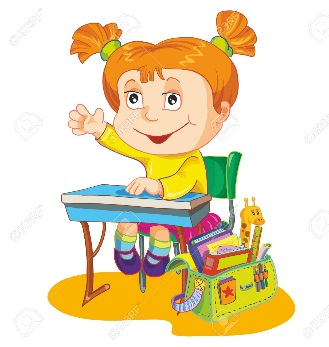 Dragi roditelji, ako je vaše dijete školski obveznik, dajemo vam sljedeće važne informacije:Upisno područje Osnovne škole Iver čine ulice:Dugoselska cesta od broja 62, naselje Dumovec, Ulica Bedema ljubavi, Ul. Mladena Halape, Ul. Mije i Zdenka Karamatić, Ul. Slavka Kovačića, Odvojak Slavka Kovačića, Ul. Franje Kukuljevića, Ul. Ružice Meglaj Rimac, Ul. Dragutina Mitića, Ul. Ivice Perića, Strojarska ulica i Ulica Stojana Vučičevića.Zajedničko upisno područje s Osnovnom školom Sesvetski Kraljevec*:Radnička, Vatrogasna, Željeznička, Ul. Ive Politea, Lukovdolska, Ul. Petra Svačića, Štibrenska i Opatijska.U prvi razred osnovne škole upisivat će se djeca koja do 1. travnja 2022. godine imaju navršenih 6 godina života (zaključno na dan 31. ožujka 2022. godine). Za dijete koje nije školski obveznik, a koje će tijekom 2022. godine navršiti šest godina života, roditelj/ skrbnik može u područnom uredu gradske uprave, sukladno djetetovoj prijavi prebivališta/boravišta, podnijeti zahtjev za prijevremeni upis u I. razred najkasnije do 31. ožujka 2022. godine. Za dijete koje je pohađalo predškolsku ustanovu roditelj/skrbnik dužan je, uz zahtjev za prijevremeni upis djeteta, priložiti i mišljenje stručnog tima predškolske ustanove o psihofizičkom stanju djeteta. Upis djeteta u 1. razred obavljat će se odmah po obavljenim pregledima (testiranjima za utvrđivanje psihofizičkog stanja djeteta) u školi, a provodi se od 31. ožujka 2022. do 3. lipnja 2022., a najkasnije do 15. lipnja 2022., sukladno odredbama Pravilnika o postupku utvrđivanja psihofizičkog stanja djeteta, učenika te sastavu stručnih povjerenstava (Narodne novine 67/14).Pregled kod školske liječnicePutem www.terminko.hr prijaviti dijete za liječnički pregled.INFORMACIJE O ŠKOLSKOJ LIJEČNICI: Biserka Labavić, dr. med., spec. školske medicineSlužba za školsku i adolescentnu medicinu, Sesvete -  Ninska 10tel. 01/ 2007 – 294Pregled u školiDoći s djetetom (samo jedan roditelj) u prostorije Osnovne škole Iver na testiranje i upis djeteta u 1. razred u zakazano vrijeme koje će škola poslati u pisanom pozivu na adresu roditelja.Ukoliko niste u mogućnosti doći u zakazano vrijeme, molimo Vas da nas o tome obavijestite na vrijeme.tel. 6454-710  (pedagoginja)  osiverpedagog@gmail.comtel. 6454-719  (logopedinja)  osiver.logoped@gmail.com Potrebno donijeti: kopiju rodnog lista ili domovnice, potvrdu o prebivalištu,  eventualni zdravstveni nalazi i/ili nalazi obrade multidisciplinarnog tima (logopeda, psihologa/psihijatra)Pri upisu roditelj ili skrbnik predočuje školi sljedeće dokumente:- mišljenje Stručnog povjerenstva o utvrđenom psihofizičkom stanju djeteta prije upisa u 1. razred- rješenje kojim se odobrava prijevremeni upis (odnosi se samo na djecu za koju je podnijet takav zahtjev).*Ukoliko će Vaše dijete pohađati program Produženog boravka obavezno je prilikom testiranja i upisa školi dostaviti:*Potvrde o zaposlenju oba roditelja (potvrde su uvjet za upis djeteta u produženi boravak)*Ukoliko ostvarujete olakšice prema određenim kriterijima, molimo dostaviti rješenja.*Ako vaše dijete putuje s područja Dumovca i koristit će organizirani prijevoz, molimo ponesite fotografiju djeteta dimenzija sukladno zahtjevu ZET-a za izdavanje pretplatne karte (3 x3,5).